Area Service Committee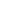 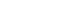 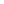 June 14, 2020Open Meeting 1:00 pm with Serenity Prayer12 Traditions: Jeffery (Third Tradition)12 Concepts: Steve (Point of Freedom)Definition of the ASC:  Mike (Afternoon Recovery)Open Floor: * Daytona Area H & I is looking for members to record their experience, strength, and hope on videos to be compilated onto DVDs. These DVDs will be given to the facilities that we are currently unable to                      carry the message to. There are a few things asked of all members as followed;Have at least 6 months cleanCarry a clear NA messageBe oriented for H & I (Daytona Area)Live in Daytona Area or surrounding areasFor the videos: All H & I Dos and Donts apply15-30 mins. LongState your first name and last initialShare homegroup name, time, dayAudio should be clearYou are not required to show yourself on the video ( but it is strongly encouraged)If you have any questions please feel free to contact Daytona H & I via email DaytonaNAHAndI@gmail.com. Please submit all videos to this link http;//daytonana.org/hi-video-upload/ * Point of Freedom has re-opened but is also still on ZOOM. (May have changed since Area met at the beginning of June. Please look on website)*  All changes to any of Daytona Area NA meetings will be posted on the Daytona Area NA website, Daytonana.org.. Listed on the website are the ZOOM ID and passwords for any meetings that are still on ZOOM.*There are forms on the Daytona Area NA website to help update meeting information.*There is now a PayPal account for 7th tradition monies on the website as well.New GSRs: New Groups: None at this time 	Open positions: DACNA:  Hotel Liaison, Registration Chair  , Webmaster, Admin. Assistant AREA: Alt Treasurer, Alt. Policy Chair RCM 1,H&I: Men’s Jail Coordinator( must be badged), Women’s RAP 1st and 2nd Fri 6:30p.m. panel leader, Men’s RAP 2nd, 3rd, and 5th   Friday Panel Leader 6:30p.m.,Detox Coordinator for allAdministrative Reports:Chair report:  No reportVice Chair Report:  No reportTreasurer Report: No reportSecretary Report:  Motion to accept May  Minutes 01/06/20 (Point of Freedom/ Friday Night Fear)RCM1 Report: Open PositionRCM2 Report: No reportSubcommittee Reports:Activities Report:  No Report.DACNA Report:                                                                                                                          DACNA MEETING MINUTESSunday June 7th     2020Meeting opened by Steve M at 3:40pmSerenity Prayer12 Traditions read by Courtney BRoll Call by Jacy D-covering for Lauren INot present- Program VC Dianne not present, Arts and Graphic Chair Bob not present, Merch VC not presentCHAIR REPORT:  Steve MNothing to ReportVICE CHAIR REPORT:  Tina HUpdated the registration form and will get them out, will send to Matt H to help outCOMMITTEE REPORTSSECRETARY:   No longer meets clean time requirements, not present-Open position ADMINASTRATIVE ASSISITANT REPORT: Open positionTREASURER REPORT: Courtney D14,966.32 June balance, only money that went out was for the camp outCreated PayPal, no charge for account, will allow to transfer funds to speakersIf you recieve money through paypal there is a small fee. Its comparable to the squareHas money to deposit today from tickets and merchSecretary to send DACNA mins to area secretary as they had not been including notes from DACNA in area mins. No new requests for DACNA refunds. Notes Inserted from Treasurers email: Created a PayPal account for Dacna (registered us as non profit) to allow electronic funds transfer. There are no fees to have the account or to send money. Only would have a fee if someone made a donation/paid us thru PaypalThe following discounted rates apply for PayPal Payments Standard (including the Donate Button), Express Checkout, and PayPal Payments Pro products:If you have $100,000 or less in monthly volume, you pay 2.2% + $.30 per domestic transaction. (For a $10 donation/purchase we would earn $9.48)Collected today$184 raffle $380 merchAssistant TREASURER REPORT: Lindsay MNothing additional to reportHOTEL LIASON REPORT: Open positionASSISTANT HOTEL LIASON REPORT: George DAll is set for next year, not much to report for nowWill be going to AZ convention in August and will take merch. WEBMASTER REPORT: JamesNothing to report, does not have a laptop at this time. Will be getting a laptop in the next week or so. Suggested that he reach out to other members for help with using a computer as that is one of the requirements for this position. Courtney B has been helping him, guiding him with position. ASSISTANT WEBMASTER REPORT:  Open PositionSUB-COMMITTEE REPORTSArts and Graphics Report: Bob-Not presentArts and Graphics Vice Chair Report: JacyAll art work is set for next year. Brought up Summer t-shirts with Beach Ball with NA symbol in it, Tina suggests NA Bouncing back-Follow up after EandF, look into creating an event for SummerEntertainment and Fundraising Report: Josha/StallzTo call some places to see if there places to hold a summer event. Possibly hold it first weekend of Aug.Camp out if set for NovemberEntertainment and Fundraising Vice Chair Report: Open positionHospitality Report: TonyNothing to reportHospitality Vice Chair Report: Not preset-JoeMarathon Report: Brittany DNothing to reportMarathon Vice Chair Report: Open PositionMerchandise: MikeNow out of HoodiesWill do inventory of all merch. James and Tony are to help him and get some of this to sell at meetingsMerchandise Vice Chair: Not present-HilaryProgramming: StacyAll good, needs to confirm that dates work for speakers stillWill take some registrations to FRCNAProgramming Vice Chair: Not present, DianneRegistration Report: Open PositionRegistration Vice Chair Report: Is out of the loop as he has missed meetings, Tina to help himCurrent 25 bucks, will increase to 30 on 1/1/2021, will also do 20 special at some pointWill take extra merch to FRCNAWebsite needs to be changed on website to 25 bucks instead of 20OLD BUSINESSNONENEW BUSINESSStacey made a motion to skip July meeting, second by Jacy, discussed coordinating event for Aug via FB and Shirts/could occure via voting on FB. Motion passed-no DACNA JulySteve reports since he is staying longer he will need extra support with attending area due to workMotion to closed by SteveMeeting closed at 4:33 pm ish with closing prayer. The next DACNA meeting is at, at PalmettoThank you EVERYONE for your Service! H&I Report:                                                                                                                                       DAYTONA AREA H&IMeeting MinutesThe Daytona Area H&I Committee Meeting was held on May 28th, 2020 online via Zoom and face-to-face due to Covid-19.Chair: Tish P. - presentVice-Chair : Chelsea O.–presentSecretary: Jennifer A- presentThe meeting was called to order by the Chair at 6:30  PM with a Moment of Silence followed by the Serenity Prayer (“we” version).12 Concepts read by Cory R.Do’s read by Lisa Don’ts read by Eugene F.Literature Coordinator: Cory- we have a lot of it. It’s the same Lit we’ve had. Brought to meeting and people can take for when facilities re-open, Tish wants to get with Sec and Vice to put together binders for each facility. Also wants to take meeting lists to facilities.New Members: Daniel T., Carissa, Tony, Eugene F.Old Business: bunch of people approved for jail last month. Tish texted Mr Hope for an update today and has not heard back. Said no news means no change. Many positive cases in these facilities. RSO has reopened. We voted to assist HGs in the area with basic texts at cost. No one asked for any. We are keeping the books now. Lisa asked if hard or soft- soft. Mr Hope emailed her and said he will let us know when we can go back.Concerns about people going in alone and vice chair not here for 2 mos but no vote taken. Chair asked VC if still willing. Chelsea said she is working a lot and wants to take a step back. She is willing to be secretary but not VC. We will list it as an open position and announce at meetings. Joe asked for the clean time requirement for VC. Tish said 1 year and that it’s a 2 year commitment. Offering Zoom at facilities- none of them were interested. No electronics, even if we provided there are issues with HIPAA laws and confidentiality. Tish talked to the director at SM about us providing recordings of testimonials to them and they are interested. Anyone who has been oriented and follows dos and don'ts can send her a recording and she will get it to facilities. Kat asked time limits- Tish said 15 minute min and 45 minute max. We can do the readings and share our story. Tish can put together some instructions. Maybe use the H&I email address.  Vote taken and passed.New Business: Marchman (which includes RAP) said the earliest we could come back is July 7 and that is tentative. They miss us and want us back but this is not up to them. We are considered visitors and that is mandated by the Governor.Halifax is eager for us to return but cannot give us a date at this point. They are not allowed to have visitors. Same as the jail.FILLED POSITIONS: Men’s jail: Cory is willing to be men’s jail coordinator. Stated qualifications. 5 voting members. Passed unanimously.Detox coordinator: Chelsea is willing. Stated qualifications. 5 voting members. Passed. Detox 2nd Friday panel leader- Joe H is willingMen’s RAP 3rd Friday panel leader- Jeffrey S. is willingOPEN POSITIONS:Vice Chair of H&IWomen’s RAP 1st  Fri 6:30 Panel Leader and 2nd Friday (Julie covering right now)Men’s RAP Coordinator,  2nd and 5th Friday Panel leaders (6:30p)Roll Call for Commitments4 Commitments3 coordinators present,  6 vacancies as of todayMembers in Attendance: (20)Tishian P, Jennifer A., Cory R., Kristin S., Regina L., Denara, Brian G., Jenny A., Chelsea O, Lisa D., Stephanie G., Joe H., Eugene F., Tony, Carissa, Leah, Jeffrey S. Kat ., Daniel T., Peggy L., closed at 7:09 pm with a moment of silence followed by the third step prayerIn loving service,Jennifer A.Policy Report: No reportPR Report: No report submitted Old Business:New Business:  Motion: FOR____________OPPOSED_________ABSTAIN__________Motion: FOR____________OPPOSED_________ABSTAIN__________GSR Reports:1. Afternoon Recovery- 2. Beachside Recovery- 3. Finally Free – 4.  Friday Night FEAR- 5.  Freedom to Change- Matt H.,6 years, 6/14/206. Hardcore-7. It Starts Here- 8. Just for Today-9. Last Chance- 10. Living Clean Workshop- 11. New Attitudes- 12. Point of Freedom-  Justine, 11 years, 6/16/20. Steve B, 14 years, 6/30/2013. Keep it moving-14. Revolutions- 15.  Rise and Recover-16. Street Survivors- 17. Surrender or Die-18. Text Message-  19. Third Tradition-All is well.20. 12 to Life – 21. Deuces Wild- 22. Ladies Living Clean-23. The Next Right Thing-24. Coming Home Again- 25. Fired Up- 26. NA YOLO-Contact info:ASC Chair: Jdonofrio75@gmail.comASC Vice-Chair: Horlitz22@gmail.comASC Secretary: mconnors32168@gmail.comASC Vice Secretary: naranseyes@gmail.comASC Treasurer: Horlitz22@gmail.comRCM1: RCM2: Alramey13@outlook.comActivities: Justinr@254@gmail.comDACNA: Geo3901@yahoo.comH&I: changing direction@gmail.comPolicy: service@glawandmeditation.comPR: veralouise85@gmail.comCommitmentCoordinatorReportAttendanceWomen’s Jail Tuesday 6:30PLisa D.no meetingspresentWomen’s RAP Friday 6:30PJulie Mno meetingsnot presentMen’s RAP Friday 6:30PVACANTno meetingsDetox Thursday 7PVACANTno meetingsDetox 2nd & 4th  Friday 8:30PJoe Hno meetingspresent Detox Saturday 7PVACANTno meetingsVCCF 1st & 3rd Wednesday 6:30PCory Rno meetingspresentHalifax Behavioral Health (HBH)Saturday 10:15ABeth Ano meetingsnot present